FAITHFUL FRIAR REPORTPrayer for Today’s NeedsLord for tomorrow and it’s needs, I do not pray, Keep me my God, from stain of sin just for today.Let me both diligently work and duly pray; let me be kind in word and deed, just for today.Let be slow to do my will, prompt to obey; help me to mortify my flesh, just for today.Let me no wrong or idle word unthinking say; set a seal upon my lips, just for today. Let me in season, Lord, be grave, in season gay; let me be faithful to your grace, just for today.  And if today my tide of life should ebb away, give me your sacraments divine, sweet Lord today.So for tomorrow and its needs, I do not pray: but keep me,  guide me, love me Lord, Just for todayPlease keep the following in your prayers Father Patrick O’Kane, Father Paul Albenesius, Father Dennis Meinen, Father Thomas Topf, Father Paul Bormann, Sister Jean Marie, Greg Horan, Doris Ott,  Jim Geary,  Rick Davis, Mark Nixa, Sandy Bokemper, Gene Waag Sharon Seuntjens, Mike Boggs,  Barb Cogdill, Steve Cogdill Jr., Michael Monahan, Patricia LeClair, Dallas Wilken, Clarice Wilken, Marcia Goeden,  Robert Goeden  Dr. John Amdor Jr., Marvin Schmitt, Larry Kastrup, Emory Graftis, Valentin Magana, Ed Womack, Ann Womack, Julie Riedy,  Jean Butler, Nancy Barker, Jack Garthright. Roxanne Winterfield , Jerry Reinert, Tammy Pasker, Jim Harvey, Jerome Puhl, . Bob Kenaley, Ruth Kenaley, Hilda Luna, Jim Coy, Sarah Fachman, Dennis Todd, Ronald Lansink, Shane Haire, Lyle Spieler, Michael Peters, Donnis Rogers, Larry Harrington, Jesse Padilla, Al Metz, Marty Pasker,  Ruth Phelps, Persecuted Clergy and any others we may have missed.  Knights of Columbus Fourth Degree 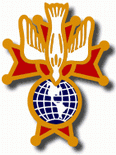 Garrigan Assembly525 S. Irene St.Sioux City, IA  51106KC265Garrigan.weebly.com        June  2021OFFICERSFaithful Friar         			Rev. Dennis W. Meinen	 712-258-9120Faithful Navigator			Edward Womack		 712-219-0374Faithful Captain			Iim Sanders			 712-259-5399Faithful Pilot				Ricardo Rocha		    	 712-899-3700Faithful Admiral			Faithful Comptroller			Marty Pasker		     	 712-276-3672Faithful Scribe				Faithful Purser				Faithful Inner Sentinel		Gerald Reinert	    	             712-258-5666Faithful Outer Sentinel		David Butler			 712-823-8687	Faithful 1 yr. Trustee			Stan Rolfes			 712-551-6943Faithful 2 yr. Trustee			Donnis Rogers			 712-239 4529Faithful 3yr.  Trustee			Donald Davis			 712-216-0415Faithful Chalice Society		William Fergen		 712-253-7744Faithful Web Master			Michael Peters			 712-259-6225 UPCOMING MEETINGS                                                                                                    17 June, 2021.   Regular Meeting at  Ida Grove Sacred Heart.  Social at 6:15 with dinner at 6:45.  Meeting to follow.15 July, 2021    Regular Meeting at Sioux City Immaculate Conception, 1212 Morningside Ave: Social at 6:15 with Dinner at 6:45  Meeting to follow.19 August 2021   Regular meeting at Holy Spirit Retirement HomeFaithful Navigator Comments   Due to the cost of Chalices and the task of placing them with a priest, a proposal was made that we keep track of all of the deaths for the current year and have all of the names engraved on one better chalice (rather than one name per chalice as is currently done). We will be discussing this some more at the June meeting in Ida Grove and will vote on the proposal in July.  We would value your input on this matter so please attend the meetings if you can. Nomination of Officers:  All current officers will be nominated to remain in their current role except for the following changes.Faithful Friar: We are still looking for a replacement for Father Meinen who has retired from his role.Faithful Admiral:  Stan RolfesFaithful Pursar:  John StaiertFaithful Scribe:  Still need someone to replace Jim Bisenius who has movedFaithful One Year trustee: Mike KochFaithful Chalice Society: Deacon Richard PortA motion was made and seconded and passed to consider all nominated officers as voted in. The Faithful Scribe would like to know whose  E-Mail this is. (636568iahist@q.com) If it is an old address, please send your new address to either Marty Pasker or Ed Womack so the list can be up dated. Faithful Pilots ReportHonor Guards14 May, 2021    Francis Drev Wake Service:  Ricardo Rocha, Pat Frediemann, Edward Womack, Roger Fineran, Ben Lachman, Matrin Pasker, Steve Shults, Allen Lansink, Joe Cronin, Raymond Drey, John Stairet, David Forbes, David Cronin, Tom Cooper, Michael Gaspers18 May, 2021   Dedcation of St. John Paul II:   Michael KochFaithful Pilots Report   Continued31 May, 2021   Memorial Day Mass at Calvary Cemetery:  Jerry Reinert. Jim Coy, Ricardo Rocha, Michael Gaspers, Marty Pasker, David Butler, Steve Shults3 June, 2021   Wake Service for Jim Hamilton:Ricardo Rocha, Jim Coy, Michael Peters, Steve Shults, Martin Pasker, David Butler, John Staiert4 June, 2021	   Funeral Mass for Jime Hmailton:  Marty Pasker, Allen Lansink, Steve Shults, David Bultle5 June, 2021    Ordination of Deacons:  Michael Peters, Steve Scott, Jim Coy, Michael Koch, Mel Smith, Brian Jergens, Jim LsVelle, John ford, Dave Lansing, Don rogers, Steve Shults, John Staiert, Steven Becker, Kevin McKinney, Ricardo Rocha6 June, 2021  Corpus Christy Mass and Procession at Mater Dei: Ricardo Rocha, John Staiert6 June 2021  Corpus Christy Mass and Procession at Holy Cross: Mijchael cKokch, Michael Peters, Don Rogers, Bernard Allassouma, Michael Gaspers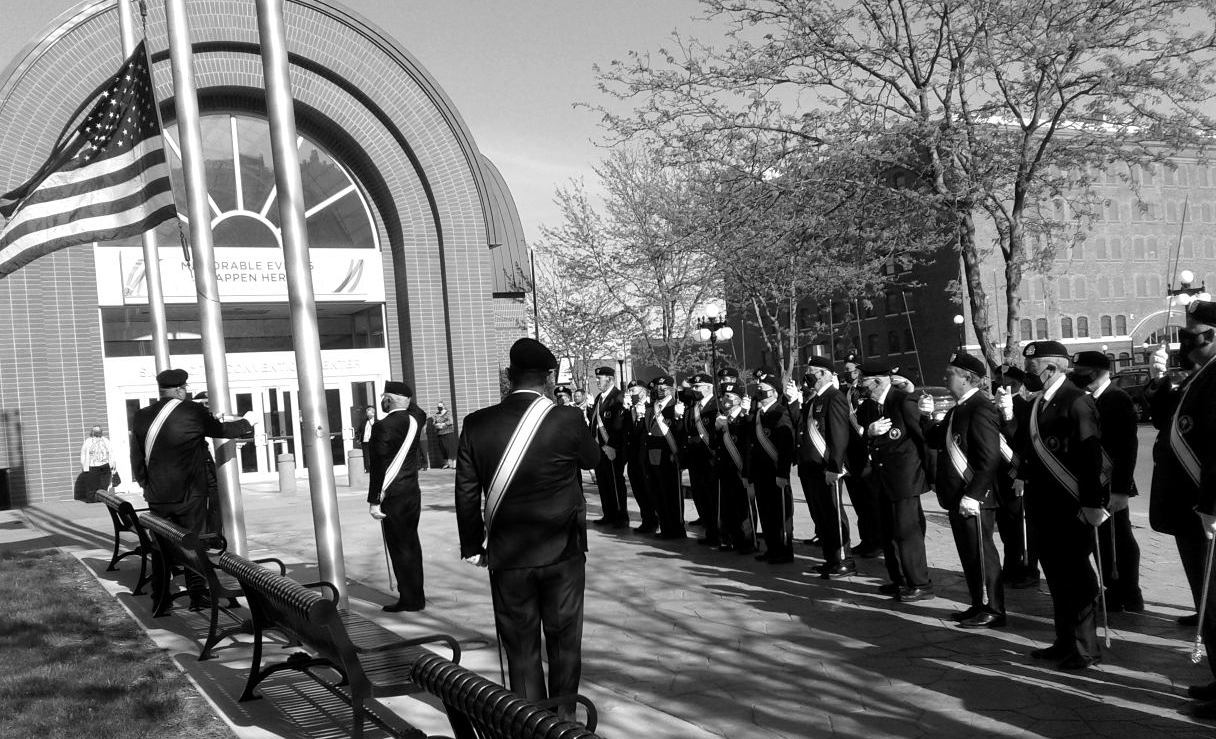 Honnor Guard at State Convention